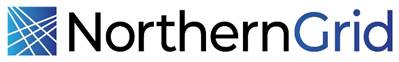 Members Planning Committee (MPC) Meeting – September 21, 2022Minutes captured by Scott Beyer, WPPIntroductionsQuorum established – 13 parties represented. Chelsea Loomis, WPP, initiated the meeting. NorthernGrid 101 RequestIn early 2021, NorthernGrid utility transmission planners provided a two-day webinar training covering a broad range of transmission topics including reliability planning, study tools, FERC, NERC, etc.Stakeholders have requested a new NorthernGrid 101 training, updated and easy to consume by technical and non-technical stakeholders alike. Poll: Chelsea initiated a Slido Poll for selection of what training option was preferred by MPC representatives. 10 votes were received:Webinar – open roundtable discussion format: 20%Webinar – guided/moderated discussion 60%Recorded – interview SMEs from utilities at their own location: 0%Recorded – interview SMEs from utilities at WPP’s studio in Portland: 20%Study ScopeChelsea led a quick page turn through the NorthernGrid 2022-23 Study Scope Version 3 focusing on updates from the prior version.Emily Hnatishin, PSE, provided comments from Erik Olson regarding corrections to Table 5. Would support approving study scope subject to updates of Table 5. Charlie Pottey, NVE, noted there may be a discrepancy in retirement of Valmy in Table 5 between NVE and IPC, half of unit #2 retirement will be added to IPC owner (NVE BAA). Action: Curtis Westhoff will follow up with Chelsea and Charlie on correct values for Valmy retirement.Motion: Approve proposed NorthernGrid Study Scope for 2022-23 planning cycle, contingent on updates to Table 5 and fixed “error reference not found”. Published study scope will include publishing date and remove references to “proposed” scope. Motion: Charlie Pottey. Second: Rikin Shah. Approved. 12 votes Yes, 0 votes No, 0 abstentions.Economic Study RequestChelsea reviewed the Study Scope for the Offshore Wind in Oregon Economic Study Request. No discussion from MPC participants on study scope. Costs for study are borne by Enrolled Parties only. Voting for approval by Enrolled Parties. Motion: Approve proposed Economic Study Request for Offshore Wind in Oregon study scope as provided. Motion: Charlie Pottey. Second: Curtis Westhoff. Approved. 10 votes Yes, 0 votes No, 0 abstentions.August Meeting MinutesThe August 17, 2022 Meeting Minutes were review. Motion to approve: Matt Stajcar, Second: Zach Zornes. Approved by consensus.Open DiscussionChelsea explained the ADS Improvement meeting that is happening on October 5; all comments are welcome and Chelsea is happy to act as liaison.Decisions:NorthernGrid Study Scope for 2022-23 planning cycle was approved by majority vote, contingent on updates to Table 5 and fixed “error reference not found”. Published study scope will include publishing date and remove references to “proposed” scope.Economic Study Request for Offshore Wind in Oregon study scope was approved by majority vote.Minutes from August 2022 meeting were approved by consensus.Actions:Action: Curtis Westhoff will follow up with Chelsea and Charlie on correct values for Valmy retirement. Completed Sept. 21.Representatives:NorthernGrid Member AttendanceMemberRepresentativeYAlternateYCountAvistaApril Spacek1John Gross01BPABerhanu Tesema1Paul Nguyen11ChelanZach Zornes1Steve Wickel01MATLSharmen Andrew0Ani Chopra11IPCCurtis Westhoff1Stephen Longmuir11NV EnergyJyotsna Chatrati1Charles Pottey11NorthWesternMatt Stajcar1Kim McClafferty11PACRikin Shah1Kishore Patel01PGEIan Beil1Chris Kulink01PSEErik Olson1Emily Hnatishin11SCLRob Jones1Nima Miri01Sno PUDKen Che1John Martinsen01TacomaKhanh Thai0Megan Cammarano0EPSC Enrolled Party ChairGraham Retzlaff101EPSC State ChairChris Parker101SupportQuorumY14